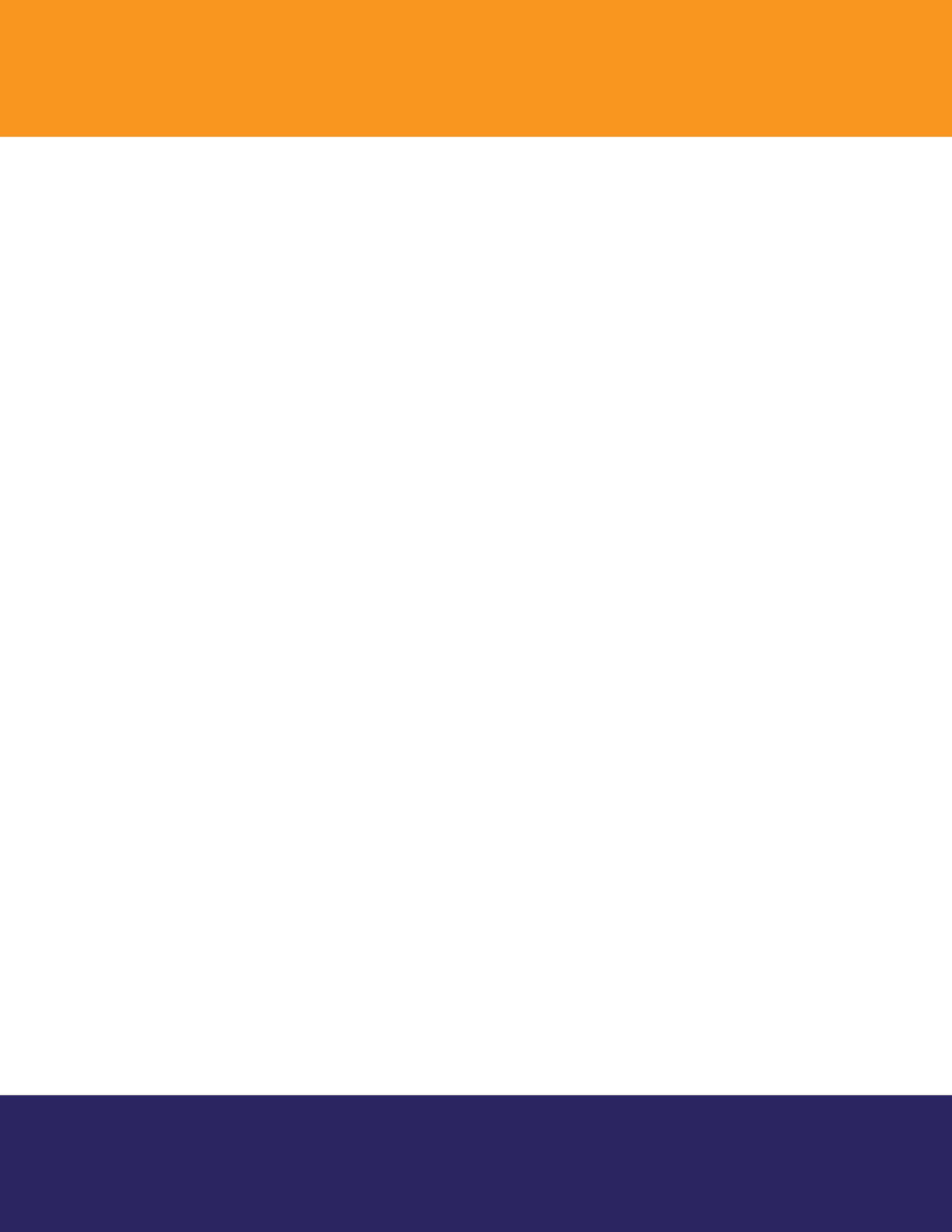 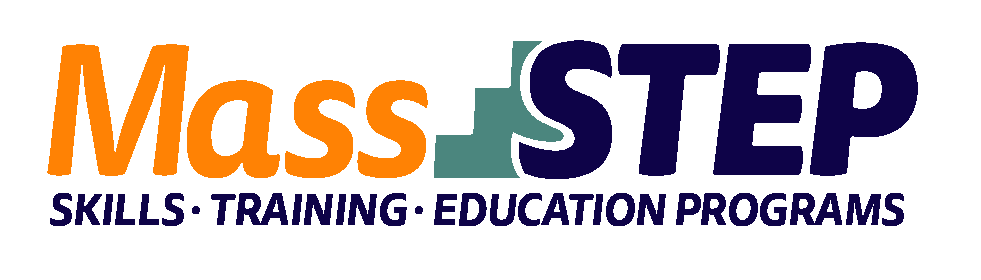 Weekly ScheduleContacts: Stephanie Moriarty, smoriart01@northshore.edu, 978-236-1242 orStacy Randell-Shaheen, srandell@northshore.edu, 978-236-1227Website: https://www.northshore.edu/adult-learning/ and                   https://www.northshore.edu/adult-learning/massstep.htmlAdult Education Provider:North Shore Community College (NSCC) Adult Learning CenterType of Organization:Community CollegeWorkforce Training Provider: NSCC Division of Corporate and Professional EducationEmployer Partners:Mass General Brigham, GraVoc, Tokio Marine Insurance, and NSCC Information Systems DepartmentLevel:GLE: 8+ in Reading; GLE: 6+ in MathCredentials:CyberSAFE, Serve Desk, OSHA 10, and CompTIA IT FundamentalsOccupational Cluster:Computer and Information TechnologyOccupation: IT Support SpecialistProgram Description:This 20-week program combines IT instruction with workplace readiness skills, HiSET and/or ACCUPLACER preparation. The IT instruction includes CyberSafe, OSHA 10, CompTIA IT Fundamentals, and Service Desk & Support Analyst. Employer partners participate in mock interviews, provide internship opportunities, and host company site visits. Weeks 1 – 20 TuesdayWednesdayThursday9:00 AM – 12:00 PMIT ClassIT ClassIT Class12:30 PM – 2:00 PM Academic and Workplace Readiness SkillsAcademic and Workplace Readiness SkillsAcademic and Workplace Readiness Skills